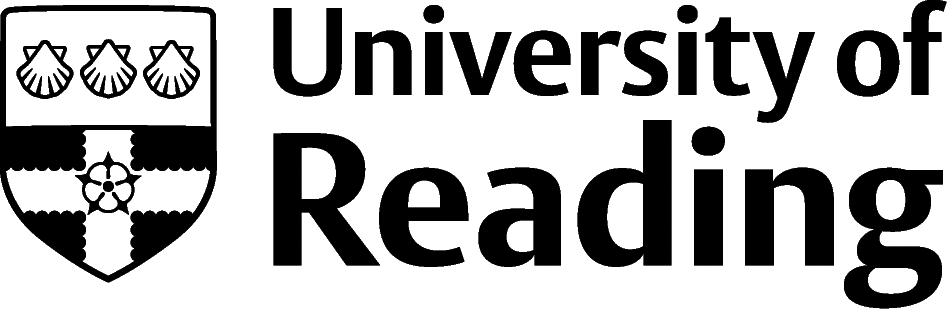 PDR Preparation FormTo help you prepare for your PDR discussion, you may wish to consider the following questions.This is not a document that you have to complete ahead of a PDR discussion, but the questions identified below may help you to consider what you want to discuss and explore in your PDR meeting. My Contribution My developmentValues and Professional BehavioursMy FutureHow do you feel you are performing in your role?
How well have the objectives from your previous review been achieved?What has gone well over the previous 12 months?Have there been any major changes to your job or circumstances? How have you responded to these changes?What aspects of your job do you do best/interest you the most?And which do you do least well/interest you the least?Have you experienced any difficulties in your job?What was/could have been done to overcome the difficulties? What did/could your manager have done?What have you learnt from these difficulties?What feedback have you received from others over the previous 12 months?What training or development have you undertaken in your post?What impact have these training and development activities had on both you and your job performance?What other training needs can you identify to help you meet your action plans?Are there any development opportunities which would assist your own future development?How have you demonstrated the University Values and Behaviours?How well do you work with your manager and those around you?Have there been any major changes to your job or circumstances? How have you responded to these changes?What changes do you anticipate in your job in the future? What are your main priorities for the coming year?Do you anticipate any problems in achieving these? What can be done to resolve them?What are your career aspirations?What is your current position in relation to your longer term career plan, if you have one?What are the next feasible steps that you can take over the next 12 months?What do you need to do to get there?What experience, opportunities etc. do you need in order to develop further?